Polecenia dla uczniów na każdy dzień tygodnia w ramach zdalnego nauczania religii na rok szkolny 2019/2020 (katechetka-Renata Kusiak)Termin 22.06-25.06. 2020 r.Poziom I:  Klasy: 1-3 zet, 4 zet i 1-3 SP, 4 SPPoniedziałek 22.06. 2020 r.Na dzisiejszej katechezie nauczymy się śpiewać piosenki pt. "Idziemy razem". Ta radosna piosenka zawsze kojarzyła się mi ze zbliżającymi wakacjami. A Wam co się kojarzy z wakacjami? - Czy jest jakaś piosenka?- A może jest coś innego? Napiszcie o tym w swoich zeszytach do religii lub narysujcie. Poniżej link do piosenki na YOU TUBE do wysłuchania https://www.youtube.com/watch?v=kkFiHVl12QQWtorek 23.06.2020 r.  Zaśpiewaj piosenkę religijną „Idziemy razem”, korzystając z nagrania, które jest na You Tube i poniższego tekstu, który zawiera słowa w/w piosenki.                „Idziemy razem” Idziemy razem trzymamy się za ręce,
Codziennie głębiej poznając Boży szlak.
A kiedy miłość zakwitnie w sercach naszych,
Jakże cudowny jest w tedy ten świat.

Ref:
Raz,dwa,trzy cały świat,
Niech cały świat śpiewa z nami.
Bogu dziękując za słońce i nieba aksamit.
Ja i ty Boga chwal.
Dziękuj za życie za wszystko,
Ile masz w piersi tchu
Śpiewaj dziś z nami,dziękując Mu.

2.Idziemy razem,trzymamy się za ręce,
Jak wielu ludzi codziennie mija nas.
Nie widząc innych,zapatrzeni w siebie,
Spójrzcie na bliżnich,juz najwyższy czs.

Ref:
Raz,dwa,trzy ....

3.Idziemy razem,trzymamy się za ręce,
Codziennie głębiej poznając Boży szlak,
A kiedy miłość zakwitnie w sercach naszych,
Jakże miłością wypiękniał ten świat.Środa 24.06. 2020Polecenie: Pamiętaj, że wakacje, to czas odpoczynku. Odpoczywaj, pamiętając zawsze o Bogu. Obejrzyj filmik na You Tube, który nam o tym mówi. Link do filmiku: https://www.youtube.com/watch?v=w-1jdvddh-0Czwartek 25.06.2020Polecenie: Pokoloruj wakacyjny obrazek (załącznik nr 1)  i w 5 punktach napisz w zeszycie od religii, jak bezpiecznie można spędzić wakacje ?Załącznik 1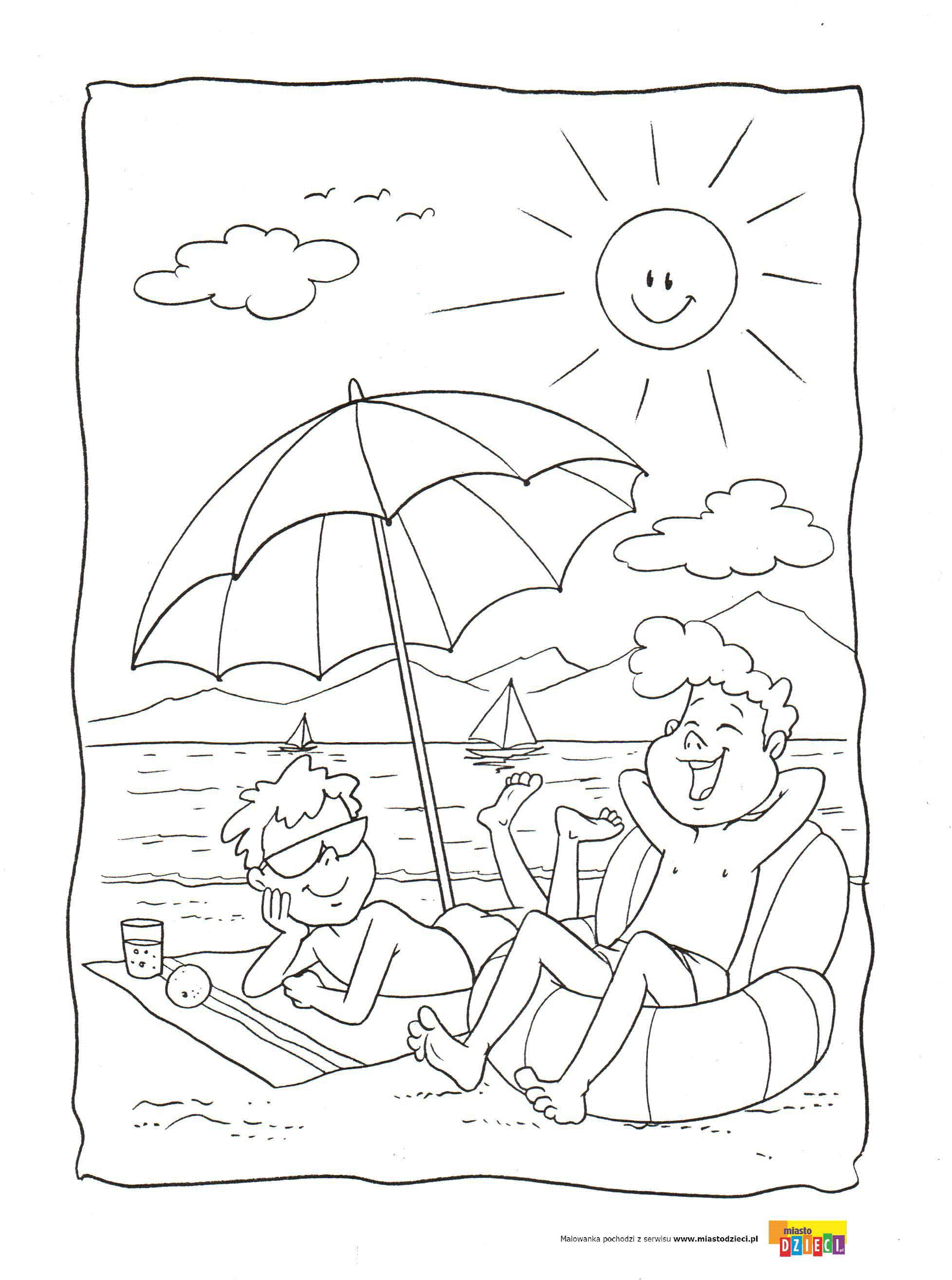 